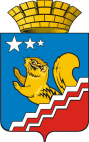 Свердловская областьГЛАВА ВОЛЧАНСКОГО ГОРОДСКОГО ОКРУГАпостановление14.02.2022 год	      	                                     		                                                №  62г. ВолчанскО внесении изменений в состав  антинаркотической  комиссии Волчанского городского округаВ связи с изменением кадрового состава,ПОСТАНОВЛЯЮ:Внести в состав антинаркотической комиссии Волчанского городского округа (далее комиссия), утвержденный  постановлением главы Волчанского городского округа от 17.01.2022 года  № 12 следующие изменения:Вывести из состава комиссии Прутьяна Дмитрия Ивановича.Ввести в состав комиссии Калмыкова Сергея Юрьевича – начальника Межмуниципального отдела Министерства внутренних дел Российской Федерации «Краснотурьинский», члена комиссии.Разместить настоящее постановление  на официальном сайте Волчанского городского округа в сети Интернет http://volchansk-adm.ru.Контроль за исполнением настоящего постановления возложить на заместителя главы администрации Волчанского городского округа по социальным вопросам Бородулину И.В.Глава городского округа                                                                    А.В. Вервейн